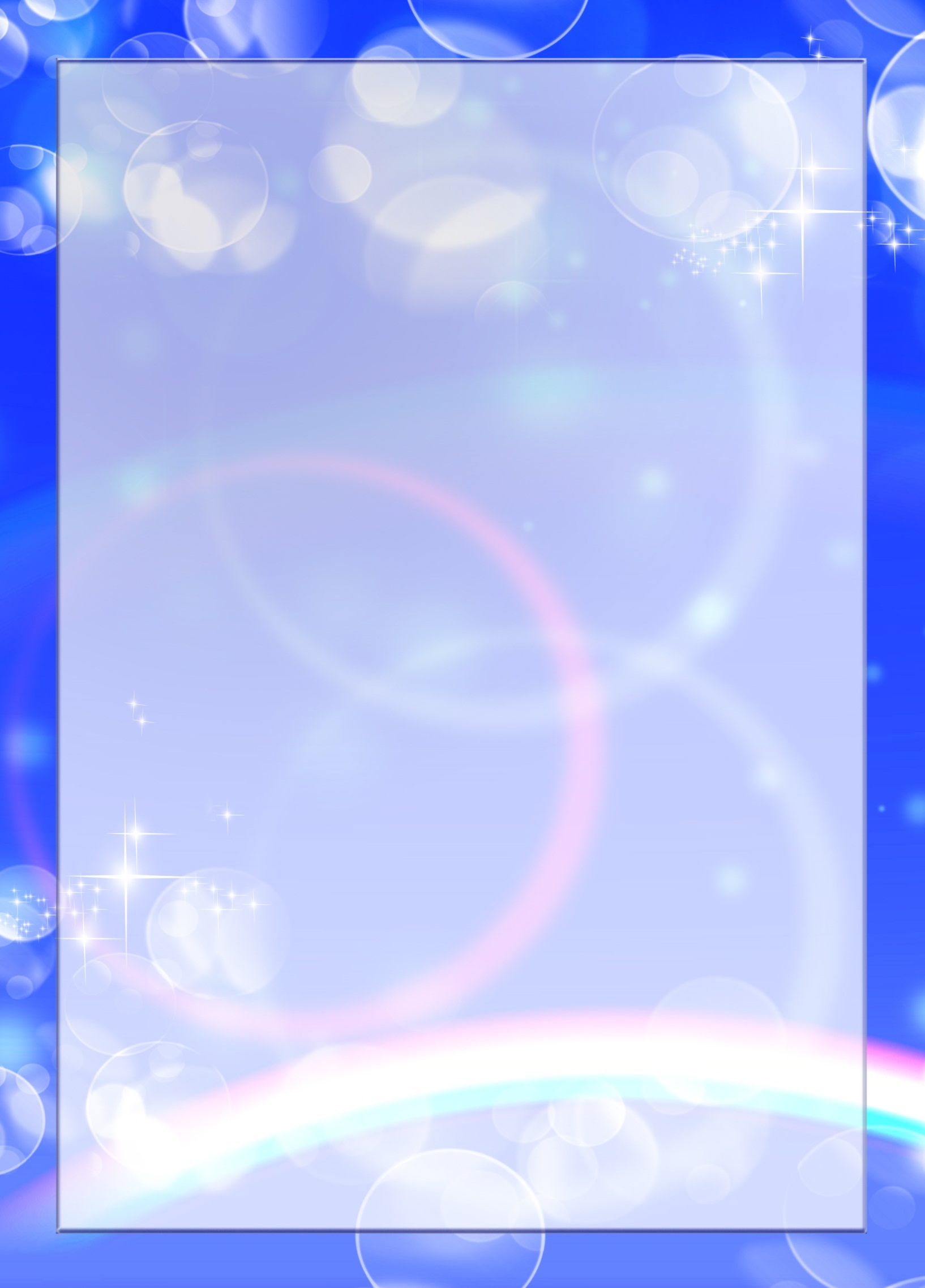 Загадка и её роль в воспитании ребенкаЗагадки для детей просто необходимы. Они используются как методики тренировки и развития мышления ребенка, его способностей думать, развивать работу памяти, определять таланты ребенка. Загадка - это метафора, где одно действие (предмет) иллюстрируется и предопределяется другим действием (предметом), используя ассоциативный ряд, минимальную схожесть. В давние времена загадки были методом проверки мудрости и интеллекта человека, сейчас они трактуются чаще, как забава.Детские загадки чаще всего исполнены в стихотворных формах, в форме прозы, где  идет детальное рассмотрение предмета без наименования его. Ребенок выслушав текст загадки идет схожие описания со знакомыми ему предметами и находит подходящий под трактовку. Загадками можно одновременно развлекать малыша в игровой форме и параллельно с этим развивать его логическое мышление. Количество загадок растет ежедневно, ведь мир интеллектуально развивается, а с ним и требуется развитие маленьких последователей.Каждый родитель сам выбирает, какие области знаний донести до своего ребенка. Ведь загадки бывают совершенно разные, на разную тематику, разного уровня сложности. Можно загадать загадки про явления природы, например, про то, как на Землю опадают осадки, как светит и греет солнышко, каким образом наступает ночь на всей Земле, как Земля движется вокруг своей оси, как течет река, летают птицы, охотятся животные, живут люди. Все эти загадки помогут малышу понять и осознать естество природы и нашего мира в целомТакже можно выбрать загадки математического характера,                         с помощью которых он сможет научиться цифрам, подсчету цифр.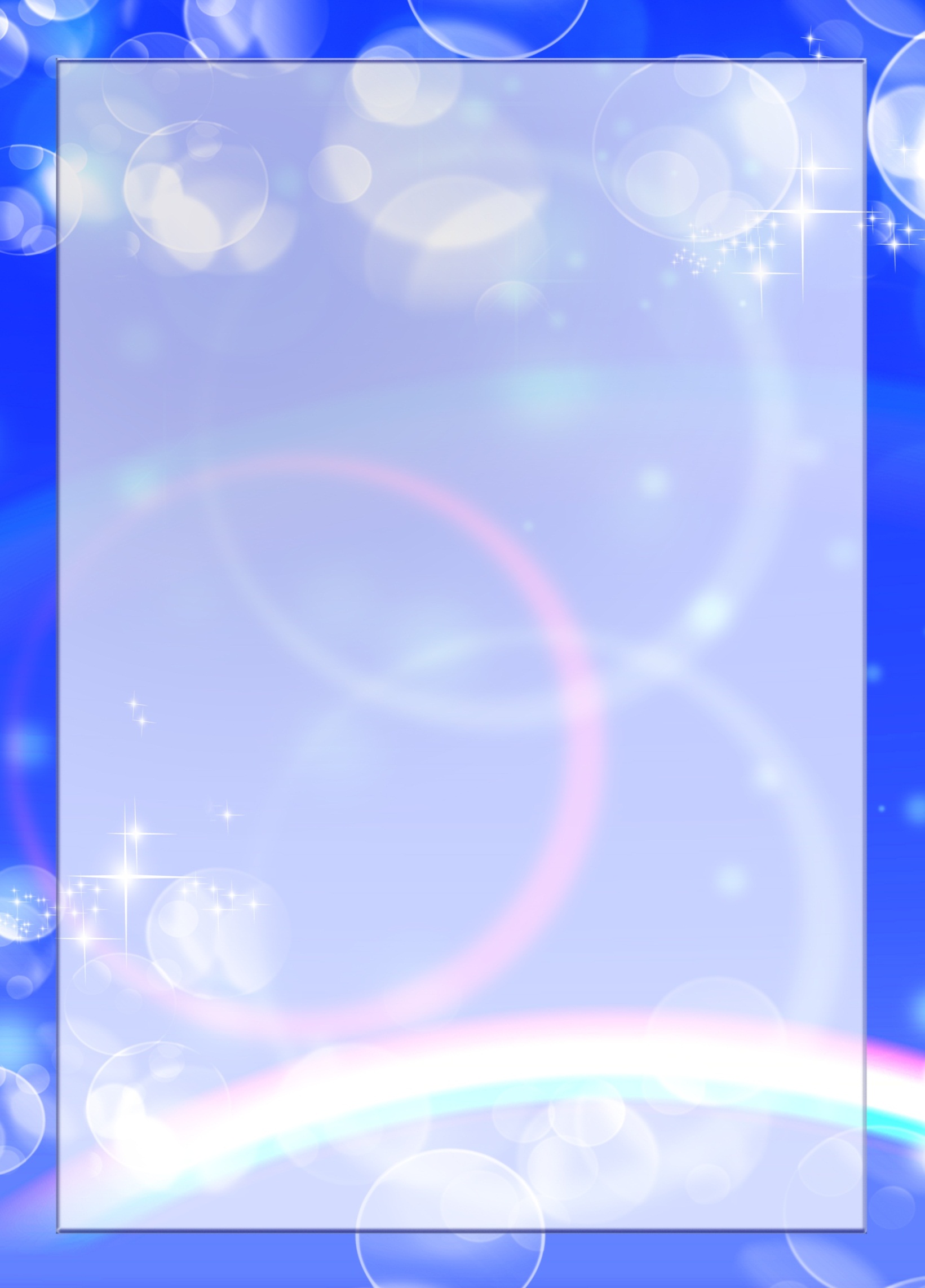 Если ваш малыш еще совсем кроха и только начал познавать мир, то можете с помощью загадок научить его различать животных, птиц. Загадки про зверей, птиц, флору и фауну самые распространенные и любимые детьми.Рассмотрим на примере, как ребенок с помощью загадки познает мир. Загадайте ему такую – « у него огромный рот, он зовется …?» Ответ на загадку – бегемот. С ее помощью ребенок будет знать, что у бегемота большой рот и запомнит эту отличительную черту данного животного. Или – «по деревьям скок скок, а орешки щелк щелк» И скажите, что это белочка. Тем самым малыш будет знать и помнить, что белочка живет на дереве и щелкает орешки.Тем самым вы помогаете в игровом формате ребенку развиваться и тренировать память.Полезны загадки также для развития речи у ребенка. С помощью народных загадок и шарад вы приучаете ребенка к родной речи, развиваете в нем дух патриотизма и любовь к языку свое страны. Кругозор детей растет, растет заинтересованность в жизни, в окружающем мире. Дети становятся более внимательными, сосредоточенными и смекалистыми.